 ҠАРАР                                                №40                           ПОСТАНОВЛЕНИЕ                14 сентябрь 2023 й.                                                                     09 сентября 2023 г.	О подготовке населённых пунктов, предприятий, организаций и учреждений сельского поселения Богдановский сельсовет муниципального района Миякинский район Республики Башкортостан к осенне-зимнему пожароопасному периоду 2023-2024 годов           В соответствии с Федеральными законами от 21.12.1994. № 69-ФЗ «О пожарной безопасности», от 21.12.1994. № 68-ФЗ «О защите населения и территорий от чрезвычайных ситуаций природного и техногенного характера, руководствуясь Федеральным законом от 06.10.2003г. № 131-ФЗ «Об общих принципах организации местного самоуправления в Российской Федерации», в целях обеспечения пожарной безопасности в осенне-зимний период, предупреждения угрозы возникновения чрезвычайных ситуаций, организации защиты населения и обеспечения устойчивой работы организаций и учреждений, ПОСТАНОВЛЯЮ:1. Утвердить прилагаемый план  основных противопожарных мероприятий на осенне-зимний пожароопасный период 2023-2024 годов по сельскому поселению Богдановский сельсовет муниципального района Миякинский район Республики Башкортостан.2. Рекомендовать руководителям предприятий, организаций и учреждений сельского поселения  Богдановский сельсовет муниципального района Миякинский район Республики Башкортостан независимо от форм собственности в пределах компетенции:  2.1. Осуществить разработку и принятие соответствующих правовых актов с указанием необходимого комплекса мер по подготовке к осенне-зимнему пожароопасному  периоду.                                                                                  .  
2.2. Обеспечить реализацию первичных мер пожарной безопасности. 
2.3. При проведении праздничных мероприятий с массовым пребыванием людей, назначить ответственных лиц за обеспечение пожарной безопасности.2.4. Активизировать проведение противопожарной пропаганды и обучение работников мерам пожарной безопасности, направленные на разъяснение мер пожарной безопасности при эксплуатации систем отопления, электрооборудования и электроприборов.  3. Работникам администрации сельского поселения  Богдановский сельсовет муниципального района Миякинский район Республики Башкортостан: 3.1.  Постоянно проводить профилактические мероприятия  в населённых пунктах сельского поселения Богдановский сельсовет муниципального района Миякинский район Республики Башкортостан. Особое внимание уделять проверке мест проживания многодетных семей, одиноких престарелых и неблагополучных граждан;3.2. Провести проверку источников наружного противопожарного водоснабжения, принять меры к обеспечению их работоспособности в условиях низких температур окружающей среды и очистке к ним подъездов от снега (льда) для возможности забора воды пожарной техникой; 3.3.  Провести собрания граждан во всех населенных пунктах сельского поселения Богдановский сельсовет муниципального района Миякинский район Республики Башкортостан  по вопросу пожарной безопасности и  поведению при чрезвычайных ситуациях;3.4.  Имеющуюся пожарную технику (пожарную машину и пожарный комплекс) держать в работоспособном состоянии (Ответственный – Хабибуллин Ф.А.)3.5. Провести проверку состояния телефонной связи в населенных пунктах сельского поселения и средств оповещения населения. 4. Контроль за выполнением настоящего постановления оставляю за собой. Глава сельского поселенияБогдановский сельсоветмуниципального районаМиякинский район РБ                                                                Р.М.Каримов УТВЕРЖДЕН Постановлением  главы  администрации сельского поселения Богдановский сельсоветот 14.09.2023. №40План основных противопожарных  мероприятий на осенне-зимний пожароопасный период 2023-2024 годов     по сельскому поселению Богдановский сельсовет муниципального района Миякинский район Республики Башкортостан Башkортостан РеспубликаhыМиeкe районы муниципаль районыныn Богдан ауыл советы ауыл билeмehе 	Хакимиeте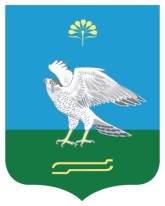 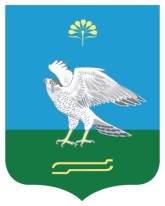 Администрация сельского поселения Богдановский сельсовет муниципального района Миякинский район Республики Башкортостан№п/пНаименование мероприятия Срок  выполненияОтветственные  лицаПримечание1.Организовать обучение населения по месту жительства мерам пожарной безопасности силами соответствующих структур,  депутатов  Совета,  членов добровольных пожарных дружин.систематическиГлава сельского поселенияЧлены ДПД2.Пожарные гидранты содержать в исправном состоянии,  постоянно проверять указатели пожарных гидрантов на наличие. постоянноГлава сельского поселения3.Совместно с сотрудниками  Миякинского межрайонного отдела  надзорной деятельности (МОНД), ОВД по Миякинскому району провести проверки противопожарного состояния жилого фонда.2 раза в годГлава сельского поселенияРаботники соответствующих структур, Члены ДПД4.Совместно с сотрудниками МОНД, ОВД по Миякинскому району, депутатами Совета провести рейды по проверке мест проживания неблагополучных семей, в первую очередь многодетных, проживания одиноких пенсионеров и инвалидов, а также лиц склонных к употреблению алкогольной и наркотической продукцииежемесячноГлава сельского поселенияЧлены ДПД, депутаты Совета5.Взять на учет места  проживания неблагополучных семей, многодетных, одиноких пенсионеров и инвалидов, а также лиц склонных к употреблению алкогольной и наркотической продукции.ежемесячноГлава сельского поселенияЧлены ДПД,депутаты Совета6.В  зимнее время своевременно организовывать очистку дорог от снега для проезда пожарно-спасательной техники. В зимнее времяГлава сельского поселения7.Содержать  в  надлежащем  состоянии  подъездные  пути  к  водоемам. Обеспечить условия для обеспечения беспрепятственного проезда и установки пожарно-спасательной техники ко всем жилым домам и  объектам.постоянноГлава сельского поселения8.Проверить наличие  во  всех  объектах  плана  эвакуации  на  случай  пожара, приказа о назначении  ответственных лиц за пожаробезопасность.До 01.11.2023 г.Руководители учреждений9.Проверять обеспеченность  населенных пунктов связью для сообщения о пожарепостоянноГлава сельского поселения10.Организовать проведение во всех населенных пунктах собраний граждан, с обсуждением  вопросов пожарной безопасности и обучения населения мерам пожарной безопасности под роспись; закрепление за каждым домом противопожарного инвентаря; определение порядка вызова пожарной охраны. Обучение населения поведению при чрезвычайных ситуациях.2 раза в годГлава сельского поселенияДепутаты Совета11.Привлечь  совет  ветеранов, старост   для  разъяснительной  работы  среди  пенсионеров  по  пожарной  безопасности. (Выносить  на  случай   пожара: ведро, лом, лопату, багор)постоянноГлава сельского поселения 12.Очистить территории предприятий от горючих отходов, своевременно вывозить сгораемую тару, отходы производства. Категорически запретить сжигание мусора в черте сельского поселения,  а также на территориях предприятий, организаций и учреждений. Категорически запретить использование газовых баллонов при ремонтных работах в помещениях.постоянноРуководители учреждений13.Проводить тренировочные занятия с членами  ДПДежеквартальноГлава сельского поселения14.Организовать круглосуточное дежурство   в пожароопасный периодв пожароопасный периодГлава сельского поселения15.Организовать рассмотрение проблемных вопросов по обеспечению пожарной безопасности на заседании комиссии по ЧС и ОПБежеквартальноГлава сельского поселения16.Публиковать информацию по вопросам пожарной безопасности на официальном сайте в сети «Интернет»постоянноУправляющий делами17.На общих собраниях рекомендовать гражданам застраховать имуществоНа собраниях гражданГлава сельского поселения18.Организовать распространение  листовок и памяток на противопожарную тематику среди жителей, размещать памятки на официальном сайте в сети «Интернет»Постоянно Глава сельского поселения,  управляющий делами